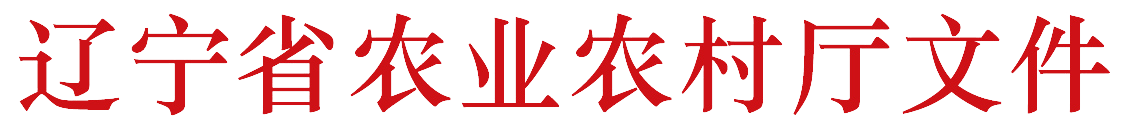 辽农农〔202〕号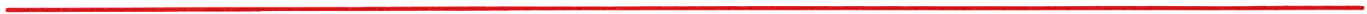 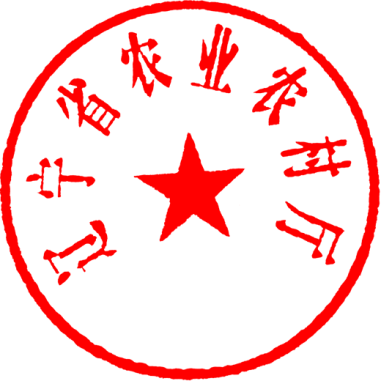 辽宁省农业农村厅办公室                     2023年2月日印发